      LE PARCOURS Alpha Duo Wambrechies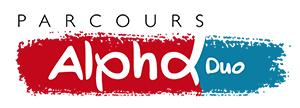              Une vie à deux, ça se prépare !Qu’est-ce que le parcours Alpha Duo ?                                                     Le parcours Alpha Duo s’adresse à tous les couples qui souhaitent réfléchir à leur relation et lui donner du sens. Que ces couples aient déjà décidé de s’engager ou pas, ils trouveront un lieu pour penser et vivre leur relation autrement. Le parcours se déroule sur cinq soirées (+ 1 dernière bilan un samedi midi), au cours desquelles vous recevrez des conseils pratiques pour réussir votre couple. Par exemple :- Reconnaître et accepter vos différences- L’art de communiquer - Résoudre les conflits- Passer du temps ensemble- Faire grandir votre amitié- Faire en sorte que votre ami(e) se sente aimé(e)- Développer votre intimité sexuelle- L’importance de l’engagement- L’importance de parler de vos objectifs, de vos valeurs et de vos rêves.Comment cela se passe-t-il ?                                                                            Chaque soirée se compose d’un repas suivi de brefs exposés entrecoupés par des exercices au cours desquels chaque couple discute en tête à tête du thème de la soirée. Vous aurez la possibilité de parler des questions soulevées avec un couple accompagnateur.A qui cela s’adresse-t-il ?                                                                                       Le parcours s’adresse à tout couple souhaitant donner le meilleur départ possible à sa relation. Basé sur des principes chrétiens, il est accessible et ouvert à tous. Il procure une aide à tous les couples, qu’ils soient chrétiens ou non.Quelques questions :Pourquoi suivre un parcours Alpha Duo ? Comment avez-vous connu Alpha Duo ?Avez déjà un projet d’engagement à 2 ?		OUI / NON – (Précisez le)Fréquentez-vous une paroisse ?			OUI / NONFiche d’inscriptionParcours Alpha Duo FEVRIER/MARS 2023    -  les lundis de 19h30/45 à 22h30 -  - 5 DATES : lundi 27 février, lundis 6 mars et 20 mars ; lundi 3 avril ; MARDI 11 avrilLieu pour les soirées : l’Arche, Foyer de l’âtre,20 rue des Châteaux-WambrechiesMerci de remplir ce formulaire :Nom……………………………………………	Nom………………………………………………….Prénom………………………………………	Prénom…………………………………………....Adresse………………………………………	Adresse…………………………………………………………………………………………………… 	………………………………………………………….Mobile…………………………………………	Mobile…………………………………………E-mail……………………………………………	E-mail……………………………………………Age…………………………………………… 	Age………………………………………………Durée de votre relation : …………………Règlement par chèque à l’ordre d’Alexia Toulemonde à l’adresse suivante : 1020 Chemin Du Bihamel – 59118 Wambrechies ou Virement bancaire (IBAN : FR76 4061 8803 9500 0400 2030 047 – BIC : BOUS FRPP XXX ) – Participation aux frais 3 options : (le seuil est à 80 euros) -Par couple et pour tout le parcours Votre PAF libre (à préciser) :120 euros par couple pour tout le parcoursAide financière nécessaire